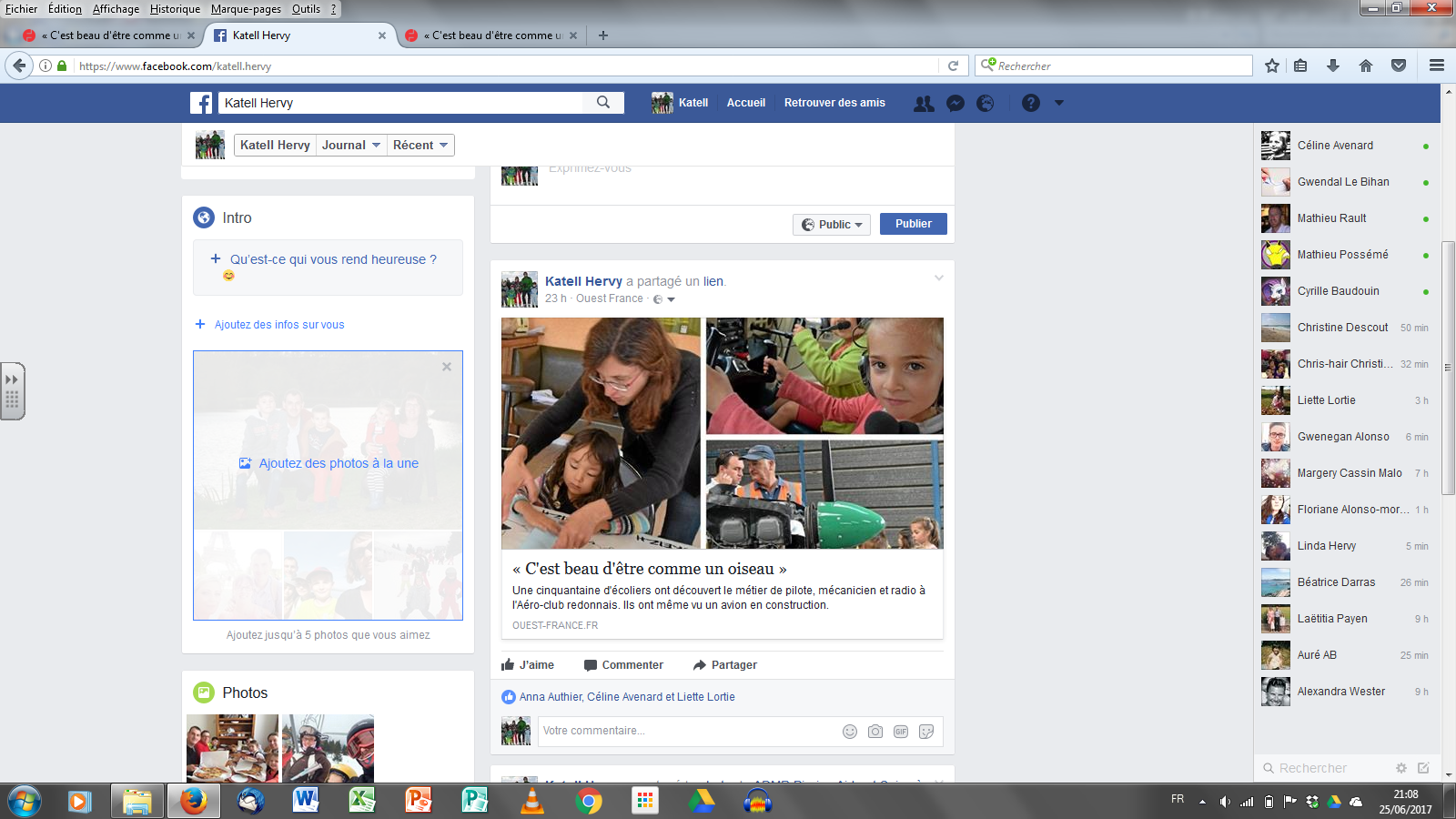 Une cinquantaine d'écoliers ont découvert le métier de pilote, mécanicien et radio à l'Aéro-club redonnais. Ils ont même vu un avion en construction.Dans le cadre du projet d'école sur les métiers, une cinquantaine d'élèves de petite et grande sections de Saint-Ganton et Langon ont découvert, dernièrement, les métiers liés à l'aviation - pilote, mécanicien, radio - à l'Aéro-club redonnais.« Nous avons commencé notre démarche avec un papa qui travaille chez Airbus. Nous avons développé les métiers autour du transport : terre, air, mer », explique Fabienne Léon-Fleury, enseignante en maternelle.« La sécurité, élément fondamental »Le groupe a été accueilli par Ludovic Cadiou, vice-président de l'Aéro-club. La visite a commencé par un passage, en car, sur la piste. Un Piper PA-28 et un Cessna ont été présentés aux écoliers. « Les chiffres à l'entrée de la piste indiquent l'orientation magnétique de la piste en degré. La piste mesure 845 m, explique Ludovic Cadiou. Pour le décollage, il faut observer le manche à air qui donne le sens du vent. Les avions doivent se placer face au vent, sur le peigne (bandes blanches dans le sens de la piste). Ils sont en liaison radio pour donner leur immatriculation, en alphabet phonétique. La sécurité est un élément fondamental dans l'aviation. »Dans le hangar atelier, les enfants ont découvert un avion en construction. Les élèves ont observé les fonctions de tous les éléments. « Les ailes qui servent de réservoir, les ailerons, les volets, le rôle de l'hélice qui aspire le vent. Un pilote est attentif et doit prendre soin de son matériel », rappelle Philippe Louet, pilote.« J'aimerais bien piloter. C'est beau d'être comme un oiseau », se réjouit Sandji. « J'ai beaucoup aimé quand j'étais dans l'avion avec le casque et les mains sur le manche », ajoute Julia.A coup sûr, cette sortie a fait croître des vocations.